Update-Log: Update Bugfixes, Features(9.0-2019-12-04)VerbesserungenFehlerkorrekturenZusätzliche Anpassungen:Templates: alleContent: 23 neue Schlagworte für die IFG-Vergabe (Stadtteile)Alle 8 Einträge im Container Site > Zusatzmodule > Daten > LizenztypStadtplan_Filter_Eigenschaften_Pfeil.pngDict-Einträge: Pools
a_sp
a_tpEinträge
a_sp_dienstleistung.tms_earliest_date
a_sp.text_termin_link
a_tp.mehr_infosContainerstrukturen:Site > SeitenSite > Zusatzmodule > Kacheldesign > Inhaltselemente > AbsätzeSite > InfoboxartikelSite > Zusatzmodule > Kacheldesign > Strukturelemente > Kachel-Spalten hoch 2erSite > Weitere Container > BasiseinstellungenSite > Zusatzmodule > Stadtplan > EigenschaftenSite > Zusatzmodule > Stadtplan > POIsSite > Zusatzmodule > Stadtplan > KartenSite > Zusatzmodule > Stadtplan > Eigenschaften-GruppenSite > Zusatzmodule > Stadtplan > Eigenschaften-Gruppen Sortierung
Neues Triggerset: -Neuer Filter: -Neuer Workspace: -CFs/CCs: alleProd 2.11 Dokumentation: Stadtplan POI Container: "Eigenschaften-Gruppen" & "Eigenschaften"Es gibt Eigenschaften-Gruppen, diese können mehrere Eigenschaften haben. Ein paar Beispiele:Ausstattung: Mensa, Fahrstuhl, Bibliothek, Kiosk,…
Sprachen: Englisch, Russisch, Spanisch, Französisch,…
AGs: Schülerzeitung, Segeln, Nähen, Malen, Tanzen,…
Barrierefreiheit: Ja, NeinWenn man nun einen POI (Point Of Interest, Standortmarkierung auf Karte) erstellt, kann man angeben, dass die Einrichtung z.B. als Ausstattung eine Mensa und ein Fahrstuhl hat, als Sprachen Russisch und Französisch anbietet, und als AGs Tanzen und Segeln.Im Frontend befinden sich dann entsprechende Dropdown Filter, um die POIs nach diesen Eigenschaften zu filtern. Container "Eigenschaften-Gruppen Sortierung"In einer Eigenschaften-Gruppen Sortierung können optional Eigenschaften-Gruppen und Eigenschaften angegeben werden. Die Reihenfolge hier bestimmt im Frontend einer zugewiesenen Karte die Sortierung.Falls eine Karte keiner Eigenschaften-Gruppen Sortierung zugewiesen ist, werden Eigenschaften-Gruppen und Eigenschaften alphabetisch sortiert.StadtteilePOIs können jetzt optional einem Stadtteil zugeordnet werden. Im Frontend gibt es Filter, um nur POIs in bestimmten Stadtteilen anzuzeigen. Der Stadtteil wird im Frontend in der POI Detailmaske angezeigt. Die Angabe eines Stadtteils ist rein redaktionell und kann im Backend in einem POI eingepflegt werden.Darstellung EigenschaftenfilterDie neuen Filtermöglichkeiten im Frontend gibt es in verschiedenen Darstellungen bzw. Positionen.Darstellung "oben"
Die neuen Filter werden oberhalb der Karte angezeigt.Darstellung "unten"
Die neuen Filter werden innerhalb der Karte im Kartenmenü (rechts oben) angezeigt.Darstellung "ausblenden"
Die neuen Filter werden gar nicht angezeigt.Die Darstellung bzw. Position der Filter lässt sich in den Basiseinstellungen unter "Karteneinstellungen" grundlegend für alle Karten bestimmen.Diese Einstellung kann für jede Karte in dem Ersatzfunktionsaufruf überschrieben werden, mit folgenden Ersatzfunktionsparametern:FILTEROBENFILTERUNTENFILTERAUSBLENDENBeispiel: [MAP FILTEROBEN 101011]Anwendungsbeispiel Workflow EinstellungenKarte erstellen bzw. vorhandene benutzenPOIs erstellen bzw. vorhandene benutzenEigenschaften-Gruppen erstellen
Zunächst wird die Eigenschaften-Gruppen erstellt, vorerst aber nur mit Titel ohne zugeordnete Eigenschaften. Beispiel: Leistungskurse.Eigenschaften erstellen
Im neuen Container „Eigenschaften“ werden alle Eigenschaften für die Eigenschaften-Gruppen „Leistungskurse“ und „Sprachen“ erstellt. Beispielhaft hier „Informatik“ und der Eigenschaften-Gruppe „Leistungskurse“ zugeordnet.
Die Eigenschaften-Gruppen und Eigenschaften sollten automatisch publiziert worden sein.Eigenschaften einem POI zuordnen
Nun wird in den Container „POIs“ gewechselt und hier den POIs ihre passenden Eigenschaften gesetzt. In dem Beispiel wurde dem POI „Wilhelm-Focke-Oberschule“ die Eigenschaft „Leistungskurse: Informatik“ hinzugefügt.Frontend Filterposition bestimmen
In diesem Beispiel wurden mehrere Karten auf der Instanz verwendet, aber nur für diese eine Karte die Filter im Kartenmenü angezeigt.
Daher wurde in den Basiseinstellungen die Option „Ausblenden“ gewählt und eine neue Karte mit dem Ersatzfunktionsparameter „FILTERUNTEN“ eingebunden.

[MAP FILTERUNTEN 1010]

Ergebnis: Diese Karte zeigt nun im Frontend einen entsprechenden Filter an.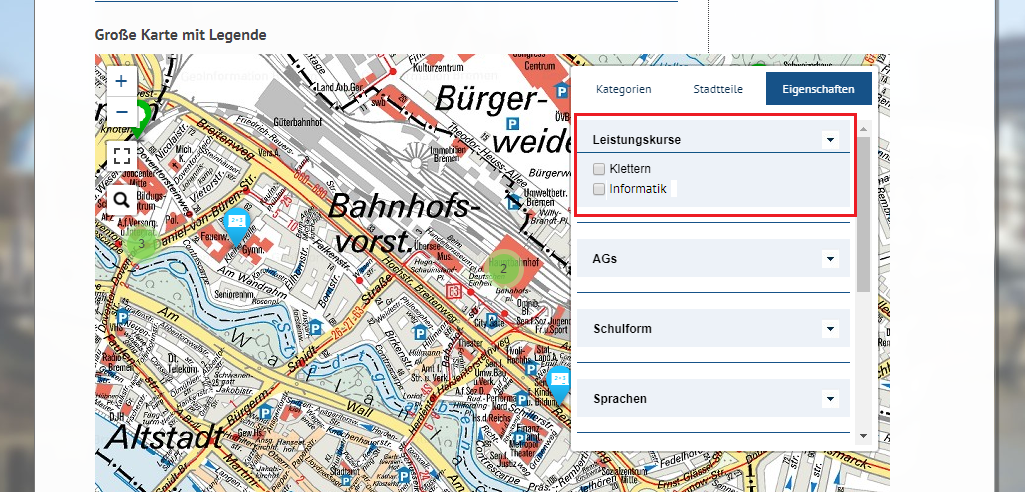 
Hätte man sich für die Filteransicht „oben“ entschieden, würde die Karte so aussehen: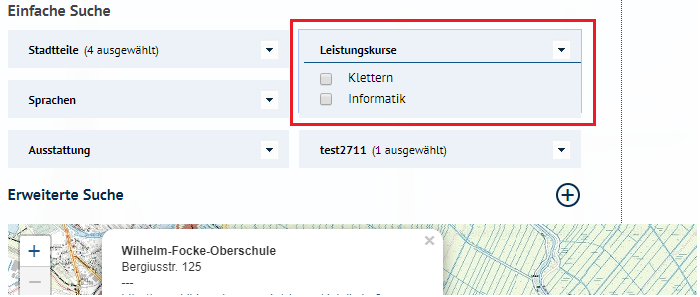 Eigenschaften-Gruppen Sortierung erstellen
In den angehängten Screenshots sieht man, dass in den Leistungskursen „Klettern“ vor „Informatik“ angezeigt wird. Das passiert, weil keine Sortierungsliste für diese Karte definiert wurde und sie somit alphabetisch sortiert werden.
Um die Eigenschaft Informatik vor Klettern anzuzeigen, wurde folgende Sortierung angelegt.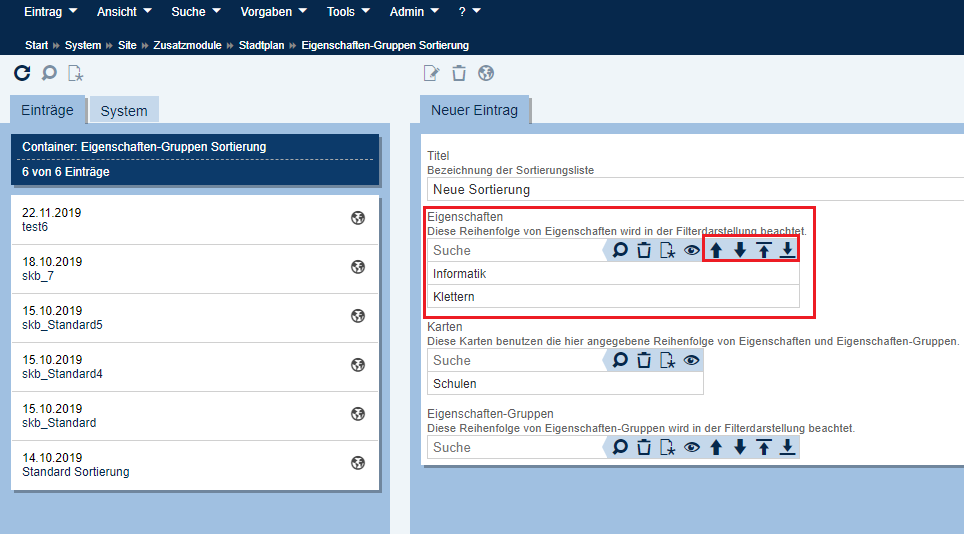 Die Anordnung im Frontend für Eigenschaften und Eigenschaften-Gruppen entscheidet sich hier nach der Reihenfolge in der Liste. Mit den „nach oben“ und „nach unten“ Pfeilen in der Liste kann die Anordnung geändert werden.ModulVerbesserungBarrierefreiheitDie versteckten Sprungmarken zum Inhalt, zur Fußnavigation usw., die nur bei der Verwendung der Tastatur sichtbar waren, wurden wieder eingebaut. Angepasst wurden:/css/html5/style.scss/css/html5/style.css/css/html5/style.css.map/js/html5/ext.js01_htmlstart_2_d02_html5_header_d07_html5_footer_dFormulareEinbau und Anpassung eines Validators, der prüft, ob die Emailadresse syntaktisch valide ist (nach neuem Schema) - mit "filter_var($email, FILTER_VALIDATE_EMAIL)". Angepasst wurden:custom_functions\vendor\six\vendor\six\controller\SfgValidator.php10_artikel_verschicken_pruef_d10_kontakt_pruef_d05_forum_form_pruef_dKacheldesign, KarussellIm Bereich "Karussell - seitenbreit" wurde vor dem Auswahlfeld für die Bilder das Feld "Überschrift, über die ganze Zeile" hinzugefügt. 
Hintergrund: Wegen der Barrierefreiheit soll jede Seite mit einer Hauptüberschrift beginnen. Dafür müsste sonst in den Standardinhalten extra immer ein Absatz mit einer Hauptüberschrift angelegt werden. Das kann entfallen, wenn es dieses Überschriftenfeld bei dem Karussell gibt.Zusätzlich wurde die "Drucken & Senden" Funktion ohne die Bühnen umgesetzt. Angepasst wurden:05_content_functions_d05_kachel_buehne_l05_kachel_zeilen_l20_artikel_verschicken_dfrische.scssfrische.cssfrische.css.mapVeranstaltungenVerbesserungen in der Suche, wenn Start- und Enddatum an einem Tag lagen. Angepasst wurden:10_veranstaltung_liste_d20_veranstaltung_aktuell_dKacheldesignDie Funktionen Drucken und Senden wurden auf den Seiten der Kacheln eingebunden. Angepasst wurden:  05_content_functions_d05_kachel_zeilen_lGeschlossene Benutzergruppe im MenüEs wurde eine Anpassung vorgenommen, damit das sichtbare Zuklappen von dem Login-Formular verhindert wird. Angepasst wurde: /static/js/html5/ext.js01_htmlstart_2_d00_script_js_dKacheldesignWurde bei dem Absatzbild die Option „ohne Vergrößerungsmöglichkeit“ gewählt, wurde der Bildtitel nur beim Mouseover angezeigt. Bei den anderen Formen steht er darunter und wurde dementsprechend vereinheitlicht. Angepasst wurde: 05_kachel_absatzliste_l.MenüDie Untermenüpunkte wurden fortlaufend angezeigt, obwohl Sie eigentlich unterhalb der zweiten Ebene gehörten. Dies wurde auf den früheren Stand zurückgesetzt. Angepasst wurde: styles.scssBarrierefreiheit, Bilder mit LinksAufgrund der Barrierefreiheit mussten bei verlinkten Bildern Pfeile eingesetzt werden. Die unschöne Darstellung wurde überarbeitet.Die meist eckigen Bilder (in den Infoboxen, der Bildergalerie, den Absatzbildern, bei Ein- und Ausklappfunktionen, der Paginierung) wurden überarbeitet. Angepasst wurden:css/html5/_mixins.scssfrische.scssstyle.scssjs/html5/ext.js00_gettext_function_d05_content_absatzliste_js_colorbox_d05_content_absatzliste_l05_content_jumplist_d05_ersatz_imgbox_d05_kachel_absatzliste_js_colorbox_d05_kachel_absatzliste_l01_dienstleistung_css_dKacheldesignBeim Karussell - seitenbreit wurde der alternative Text als Hauptüberschrift angezeigt. Da beim Bilderkarussell bei den Standardinhalten dafür der "interne Titel" verwendet wird, wurde dies vereinheitlicht. Angepasst wurde: 05_kachel_buehne_l.IFG23 neue Schlagworte für die IFG-Vergabe (Stadtteile, bereits zuvor verteilt) InfoboxenBei verschiedenen Themenboxen kann man mehrfach den gleichen Namen für das Frontend vergeben und durch den internen Titel eine notwendige Differenzierung vornehmen. Dadurch kann man Themenboxen mit gleichem Namen, aber unterschiedlichem Inhalt (z.B. Links/Downloads) auf verschiedenen Seiten platzieren.
Dies wurde für die Infoboxen analog nachgebessert und vereinheitlicht.Erweitert wurde der Container Site > Infoboxartikel um ein neues Feld: 'title_internal'.CC-LizenzenDer Kontrast aller Lizenzgrafiken für die Fußzeile der Internetauftritte wurde bei allen Einträgen im Container 'Zusatzmodule: Daten: Lizenztyp' angepasst.Kacheldesign DienstleistungenEs wurde eine neue Kachel für Dienstleistungen eingebaut. Angepasst wurdenin 'Site: Zusatzmodule: Kacheldesign: Strukturelemente: Kachel-Spalten hoch 2er' 
-- 'block_dl' hinzugefügt -> dieser enthält einen weiteren Block ('block_dl_wrapper') mit 3 Feldern (txt_h1, rel_kachel_dl, rel_seite)Inhalte: (Mehrsprachigkeit)
im Container 'Site: Zusatzmodule: Mehrsprachigkeit: Dict-Pools ' die beiden Einträge:
-- a_sp
-- a_tp
im Container 'Site: Zusatzmodule: Mehrsprachigkeit: Dict-Einträge' die 3 Einträge:
-- a_sp_dienstleistung.tms_earliest_date
-- a_sp.text_termin_link
-- a_tp.mehr_infos05_kachel_dienstleistungen_d05_kachel_dienstleistungen_l05_kachel_dienstleistungen_onlineservice_link_l05_kachel_spalten_2er_hoch_l00_sp_tms_config_functions_d05_tp_download_link_lfrische.scssMenüIn der Mobilansicht auf IOS-Geräten war die Unterscheidung zwischen Ein- und Ausklappfunktion des Menüs nicht leicht erkennbar. Dies wurde verbessert durch Anpassung von styles.scss (sowie styles.css und styles.css.map).KacheldesignFügte man nach einem Kachelelement einen Absatz an, dann war im IE 11 ein großer Abstand zwischen den beiden Elementen. Dies wurde korrigiert durch Anpassung 05_kachel_absatzliste_l. StadtplanErweiterung des Stadtplanmoduls (die neuen Funktionen werden im Anschluss am Ende des Dokuments vorgestellt). Angepasst wurden: Container:
Site > Weitere Container > Basiseinstellungen
-> neue Felder (Feldnamen):
+ block_karte (Feldtyp: Block)
+ map_darstellung_erweitert (Feldtyp: Text)
Site > Zusatzmodule > Stadtplan > POIs
-> neue Felder (Feldnamen):
+ rel_eigenschaften (Typ: Relation)
+ stadt_orts_teil (Typ: Text)
Site > Zusatzmodule > Stadtplan > Karten
-> neues Feld (Feldname):
+ eigenschaften_kategorien_sortierungslist (Typ: Relation)
Site > Zusatzmodule > Stadtplan > Eigenschaften
Site > Zusatzmodule > Stadtplan > Eigenschaften-Gruppen
Site > Zusatzmodule > Stadtplan > Eigenschaften-Gruppen SortierungTemplates
00_map_js_d
05_interactive_map_d
trigger_pre_set_title_d
00_basiseinstellungen_l
05_ersatz_map_dCustom-Classes, Custom-Functions, Static
Map/Map.php
tpre_plausi_poi_pin.php
tpre_pois_coordinate.phpStatic
/css/html5/style.scss
/js/libs/Map/custom/
assets/js/custom/
geojsonparser.js
map.js
legend.js
projection.js
util.js
assets/css/leaflet.cssimages
Stadtplan_Filter_Eigenschaften_Pfeil.pngstadtplan-custom.min.jsstadtplan.min.css/php/wms/street.phpKacheldesignEs wurden Verbesserungen bei der Barrierefreiheit der Kacheln vorgenommen, angepasst wurden:custom_classes/SixcmsKogisHelper.phpstatic/css/html5/simpleScroller.scss
- frische.scssc
- style.scss05_ersatz_person_d05_kachel_absatzliste_l05_kachel_buehne_l05_kachel_personen_l05_kachel_spalten_1er_flach_l05_kachel_vcard_l05_kachel_zeilen_lMobilansichtEs wurde eine Verbesserung in der Mobilansicht (zwischen Desktop- und Mobilansicht) für die Zwischenschritte eingesetzt. Angepasst wurde: style.scss (und die daraus generierten Dateien style.css und style.scc.map).KacheldesignBei den Bildergalerien in einer Kachel wurde, anders bei einer Standard-Bildergalerie, ein größerer Zeilenabstand verwendet. Das wurde vereinheitlicht durch: frische.scss (und damit auch die daraus generierten frische.css und frische.css.map).ModulFehlerkorrekturKacheldesignDer alternative Text bei dem Bild einer Personenkachel wurde im Blocksatz dargestellt. Dies wurde korrigiert. Angepasst wurde: 05_kachel_personen_l.SitzungenEs gab einen Fehler bei den Sitzungen in Verbindung mit Geschlossenen Benutzergruppen. Angepasst wurden: 10_depu_detail_d10_depu_liste_d10_sitzung_detail_d10_sitzung_kalender_d10_sitzung_liste_d99_html_kalenderbox_dStadtplanIn der Mobilansicht wurde der Button zur Vollbildansicht weiß dargestellt. Dies wurde korrigiert durch:static/js/libs/Map/custom/assets/css/leaflet.fullscreen.cssstatic/js/libs/Map/custom/stadtplan.min.cssKacheldesignBei Verwendung von „2 spaltig flache Zeile -> 1-spaltiger Block (Teaser und Person)“ wurde das Bild bei der Person in der Mobilansicht ungünstig dargestellt, weil zu wenig Platz für den Text blieb (das Bild nahm hier viel mehr Raum ein). Angepasst wurden:static/css/html5/_simpleScroller.scssstatic/css/html5/frische.scss05_kachel_personen_lKacheldesignWenn man im Kacheldesign eine Zeile mit nur einer Spalte auswählte und dort einen Absatz einfügte, dann kam erst der Absatztext und dann die Überschriften. Die Reihenfolge wurde angepasst in der Containerstruktur."Site: Zusatzmodule: Kacheldesign: Inhaltselemente: Absätze"VeranstaltungenIm Suchergebnis von Veranstaltungen wurde der Ersetzungsaufruf FETT nicht aufgelöst. Dies wurde korrigiert. Angepasst wurde: 06_search_resultlist_get_events_d.KacheldesignBei Verwendung eines externen Links in einem Teaser öffnete dieser im gleichen Fenster. Dies wurde korrigiert durch folgende Anpassungen:05_download_link_d 05_kachel_teaser_l style.scss (+.map +.css) InhaltsseiteEs gab zwei Fehler beim Senden-Knopf, den man oben auf einer Inhaltsseite einbinden kann: Das Briefumschlagsymbol verschwand und es öffnete sich eine Fehlerseite, sobald man auf "Senden" klickte. Und es öffnete sich eine Fehlerseite. Dies wurde korrigiert durch Anpassung von: 10_artikel_verschicken_mail_d.